PRICE LIST AND ORDER FORM 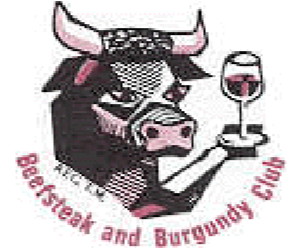 Prices effective from May 2016 !BRANCH NAME_______________________ SECRETARY NAME______________________________ POSTAL ADDRESS ___________________________________________________________________ Payment with order in Australian currency by cheque or bank transfer Bank transfer BSB No 015010   Account No 902168363 Swift Code ANZBAU3M   Account Name: Beefsteak & Burgundy Club Inc By mail  	The General Secretary  	PO Box 41  	Glen Osmond Road	Glen Osmond  	SA 5064  	 By email  	gensec@bsb.org.au NoUnit Price$Club Ties (long)Club Ties (long)Members (silver bulls headMembers (silver bulls head35.00Presidents/past presidents (gold bulls head)Presidents/past presidents (gold bulls head)35.00Business Ties (long)     Business Ties (long)     Members (silver bull head)Members (silver bull head)35.00Presidents/past presidents (gold bulls head)Presidents/past presidents (gold bulls head)35.00Bow tie – Clip onBow tie – Clip onMembers (silver bull head)Members (silver bull head)35.00Presidents/past presidents (gold bull head)Presidents/past presidents (gold bull head)35.00Bow tie – adjustable bandBow tie – adjustable bandMembers (silver bulls head)Members (silver bulls head)35.00Presidents (gold bull head)Presidents (gold bull head)35.00Dress shirt stud (price per stud)Dress shirt stud (price per stud)25.00Life Membership CertificatesLife Membership Certificates25.00Life Membership BadgesLife Membership Badges35.00Past Presidents badgePast Presidents badge35.00Badges 20 Year Badge (     ) 25 Year Badge (      ) 30 Year Badge (     )                35 Year Badge (     ) 40 Year Badge (      ) 45 Year Badge (     )               50 Year Badge (     )Badges 20 Year Badge (     ) 25 Year Badge (      ) 30 Year Badge (     )                35 Year Badge (     ) 40 Year Badge (      ) 45 Year Badge (     )               50 Year Badge (     )35.00Pin BadgePin Badge25.00Bar Brooch/Tie PinBar Brooch/Tie Pin25.00Cuff Links (pair)Cuff Links (pair)40.00Stationary (in bundles of 100 – minimum order 1 packet eachStationary (in bundles of 100 – minimum order 1 packet eachEnvelopes (packets of 100 - min order)Envelopes (packets of 100 - min order)20.00                 Name Tags – Members - per 100                 Name Tags – Members - per 10020.00                                    - Guests - per 100                                    - Guests - per 10020.00                                    - Ladies - per 100                                    - Ladies - per 10020.00Coasters – No 1 and 2 - packet of 200 (100 each number)   $15  per packet 200Coasters – No 1 and 2 - packet of 200 (100 each number)   $15  per packet 20015.00                - No 3 only                                                               $8    per packet 50                - No 3 only                                                               $8    per packet 508.00Bottle Masking Bags - packets of 100 @ $85 per packet85.00TOTAL $AUS 